HiCOS軟體更新步驟請將防毒軟體更新至最新，於電腦右下角，防毒軟體點右鍵，點選立即更新。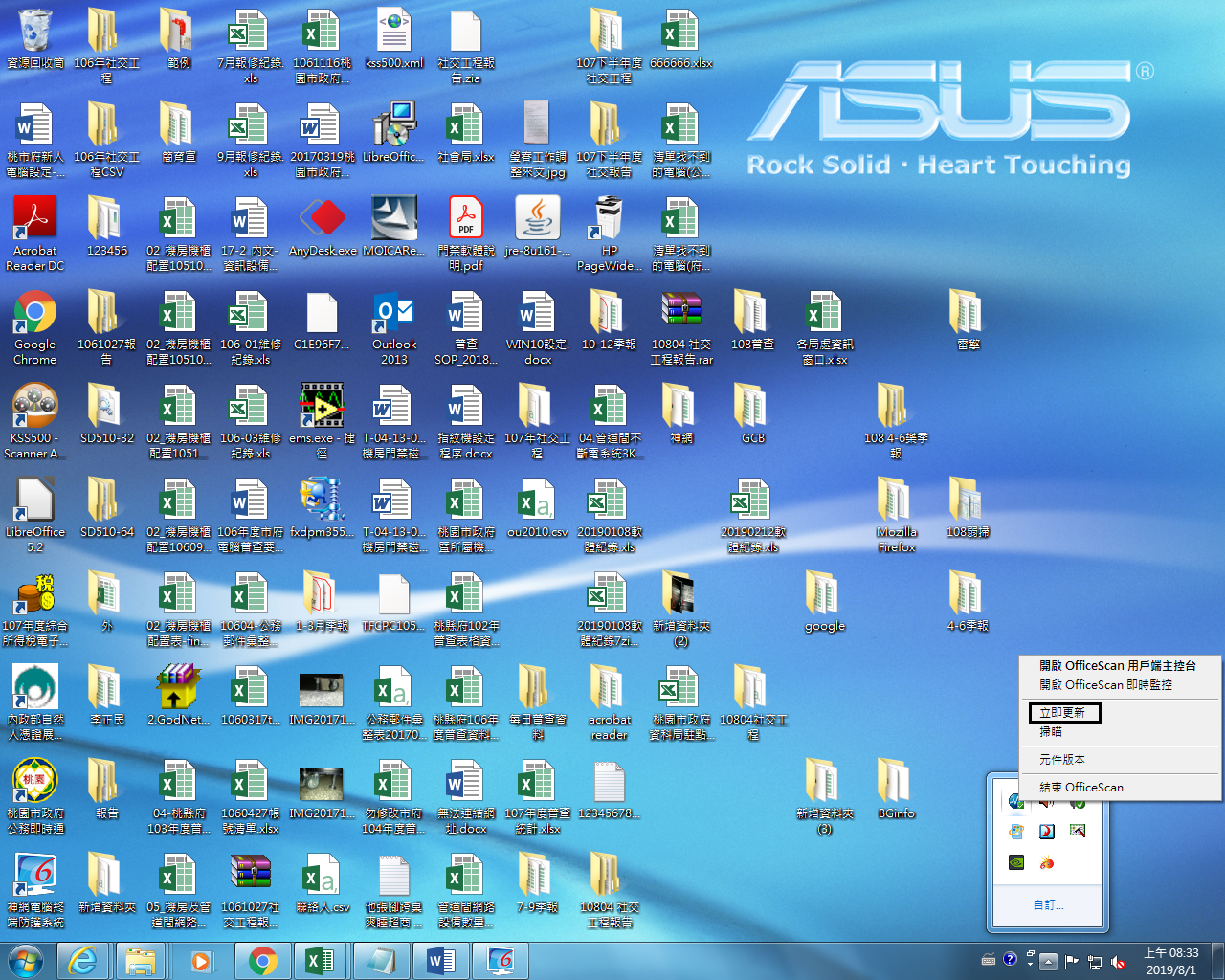 點選桌面左下角進入控制台。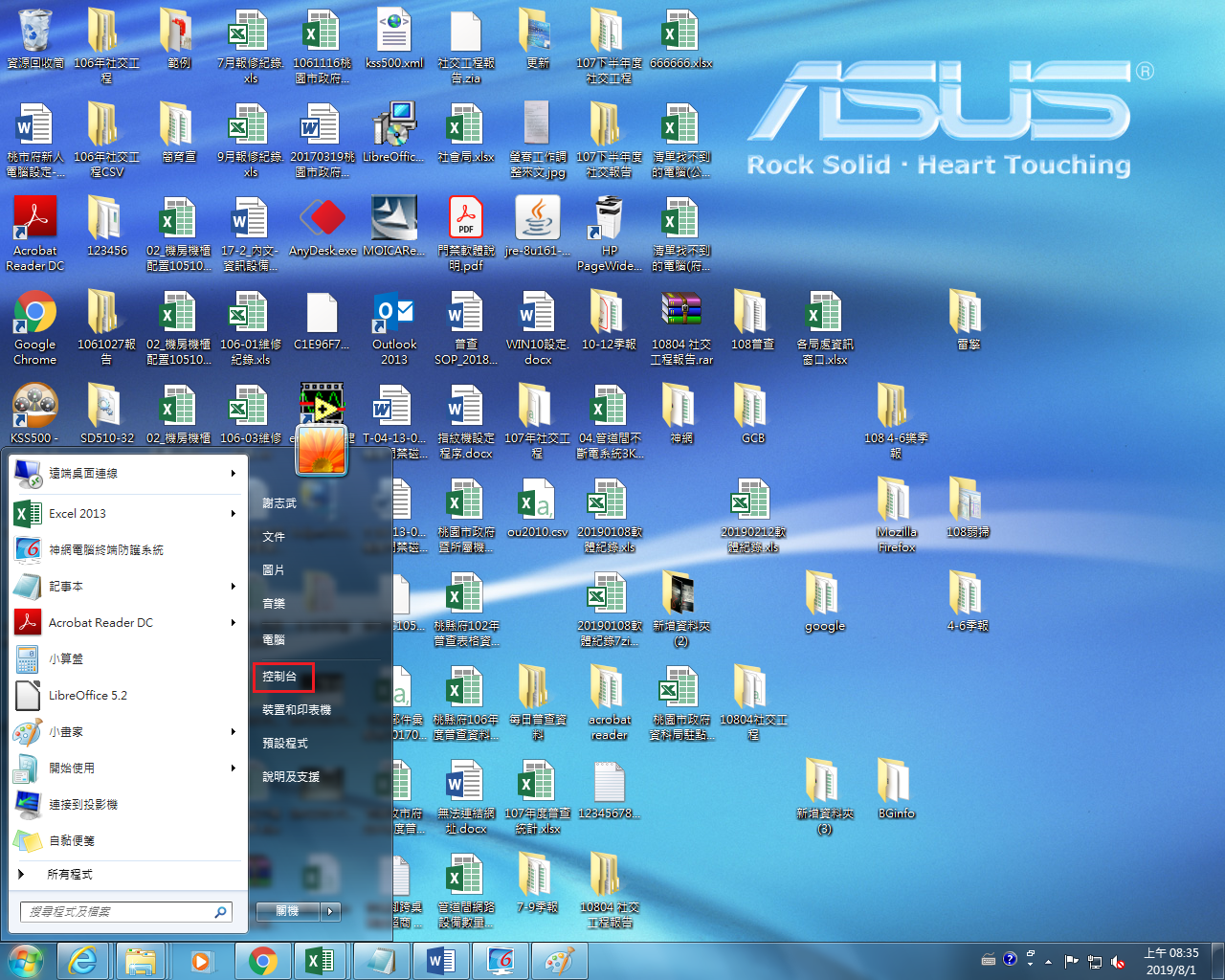 點選大圖示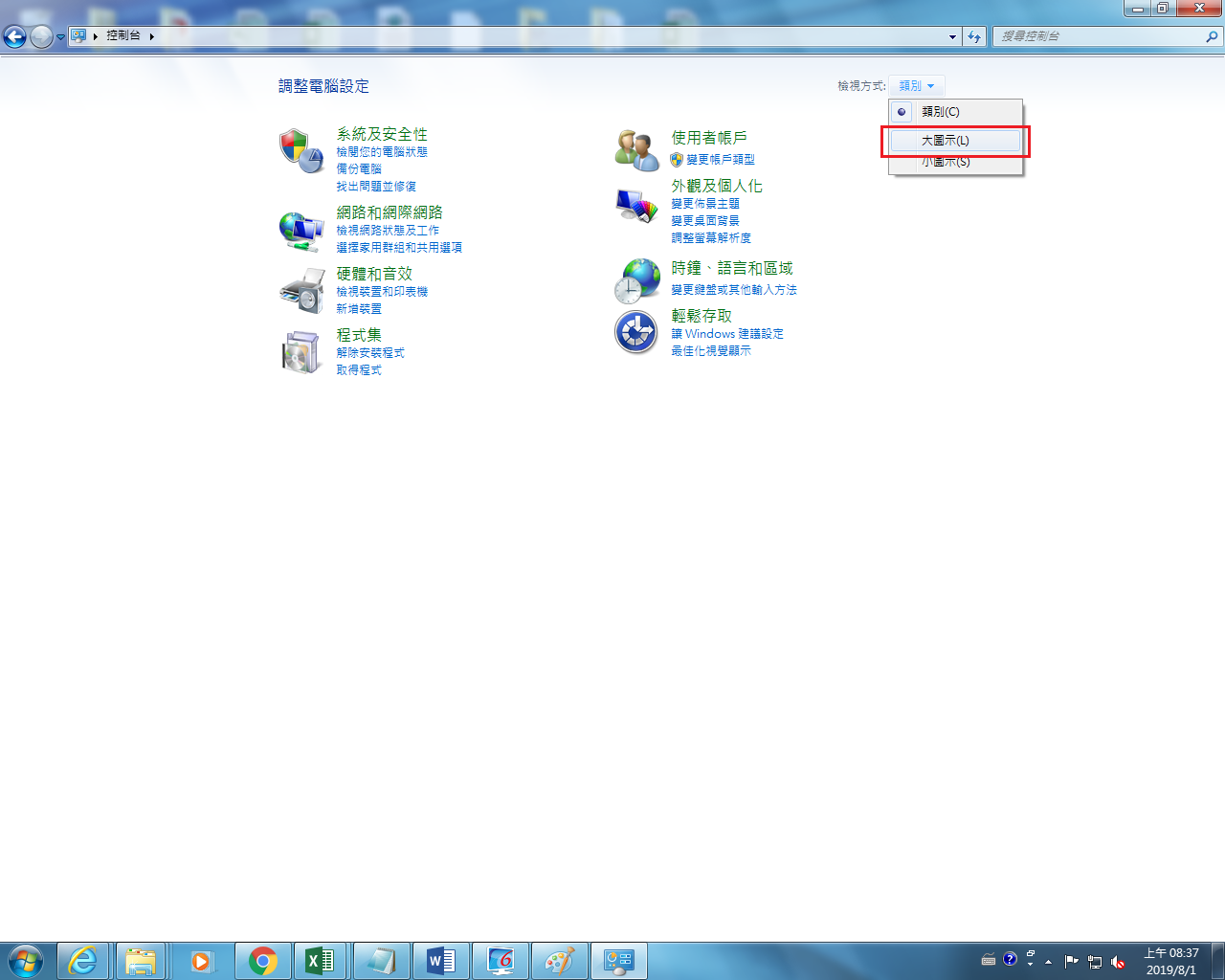 選擇程式和功能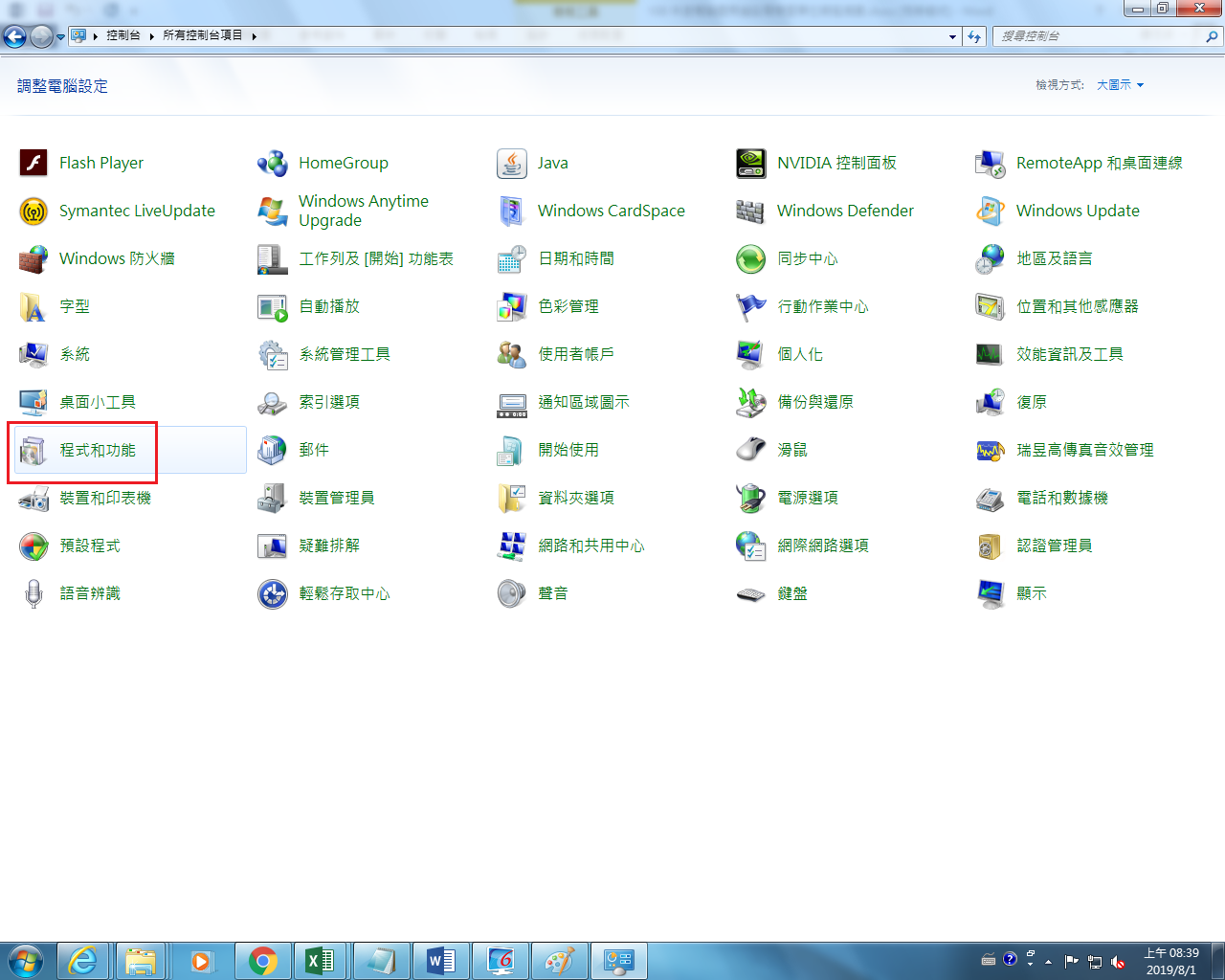 移除HiCOS PKI Smart Card及跨平台網頁元件2支程式(註：跨平台網頁元件僅收發才有)。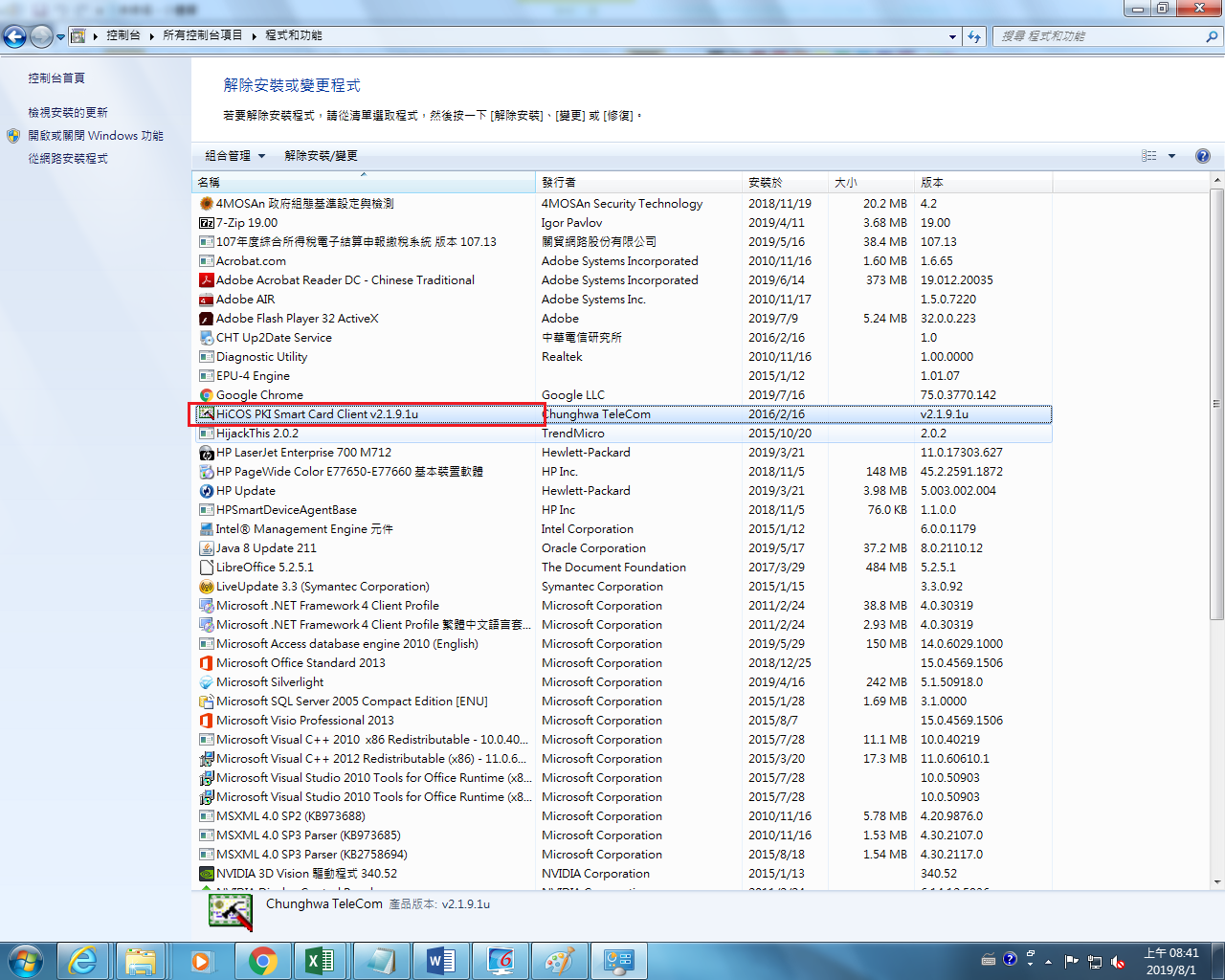 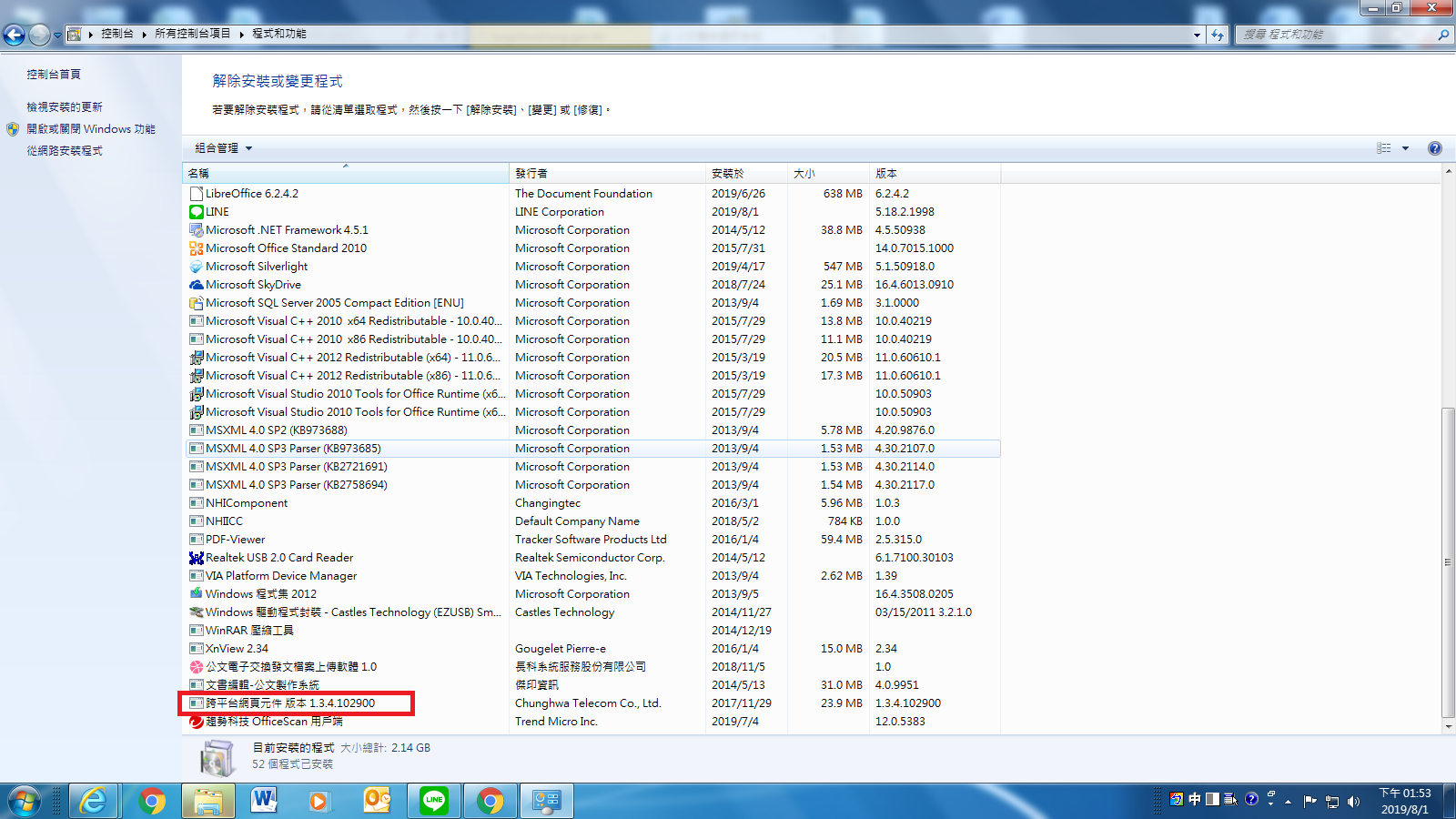 移除後再上內政部網站下載最新版安裝即可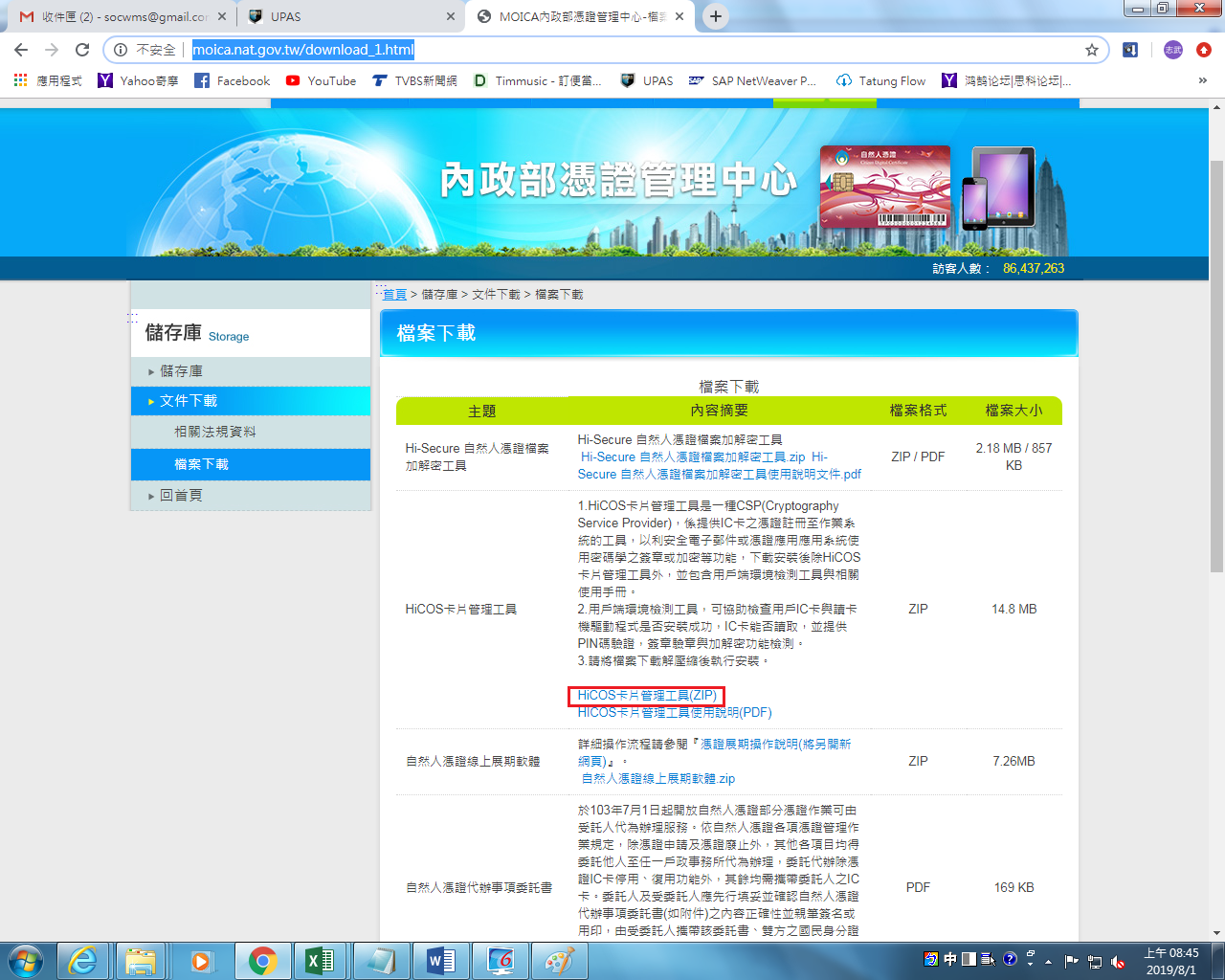 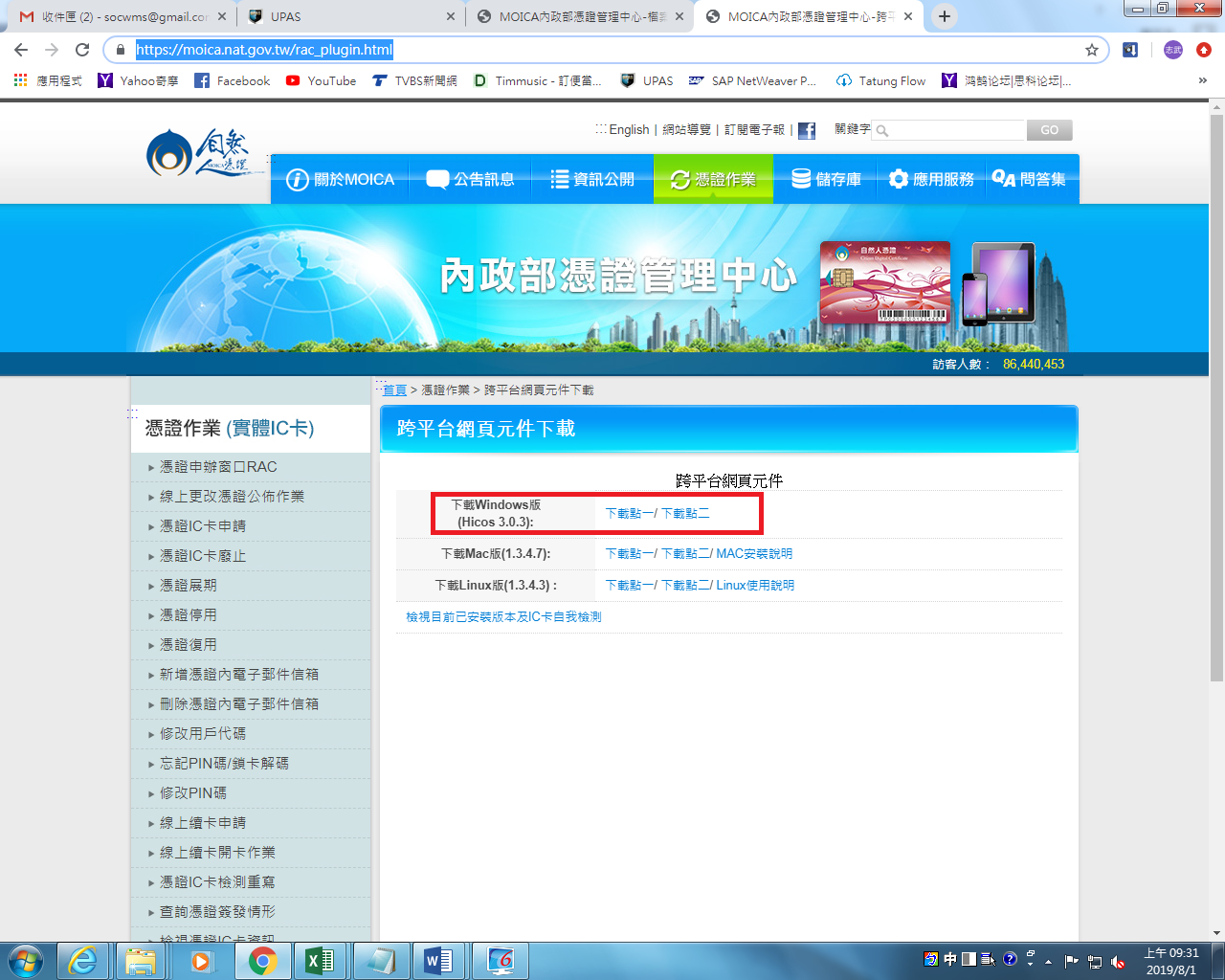 HiCOS PKI Smart Card下載網址：  http://moica.nat.gov.tw/download_1.html跨平台網頁元件下載網址：  https://moica.nat.gov.tw/rac_plugin.html